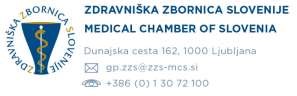 PREDLOG ZA IMENOVANJE GLAVNIH MENTORJEV ZA SPECIALIZACIJO S PODROČJA DENTALNE MEDICINE Naziv pooblaščene ustanove: ______________________________________________________________  Naslov ustanove: ________________________________________________________________________  Kraj: _________________________________  Poštna številka: __________________________________  *Na navedeni e-naslov bo Zdravniška zbornica Slovenije predlaganega glavnega mentorja  obvestila v primeru morebitnih dopolnitev vloge.Za glavnega mentorja zbornica lahko imenuje doktorja dentalne medicine specialista, ki ima opravljeno obvezno izobraževanje** za glavne mentorje, ki ga organizira zbornica, pri čemer potrdilo ne sme biti starejše od petih let, in ima:učiteljski naziv, naziv svetnika ali višjega svetnika s strokovnega področja specializacije,naziv primarij alinajmanj štiri leta praktičnih izkušenj na strokovnem področju po opravljenem specialističnem izpitu in je v zadnjih štirih letih zbral povprečno na leto najmanj 20 kreditnih točk, ki so v skladu s predpisom, ki ureja zdravniške licence, potrebne za podaljšanje licence, in se ustrezno usposablja za mentorja po usmeritvah stroke.***** Pogoj začne veljati s 27. 10. 2024. ***V stanje kreditnih točk lahko predlagani glavni mentorji vpogledujejo z vstopom na intranetno stran Zdravniške zbornice Slovenije. V kolikor predlagani glavni mentorji ne izpolnjujejo pogoja zadostnega števila kreditnih točk predlagamo, da predloge za imenovanje glavnih mentorjev posredujete, ko bo ta pogoj izpolnjen. Ime in priimek predlagatelja:  	(predstojnik oddelka oz. strokovni direktor pooblaščene ustanove)Datum:		Podpis:  	Za dodatne informacije se lahko obrnete na svetovalko Tamaro Fresl na e-naslov: tamara.fresl@zzs-mcs.si ali na  tel. št.: 01 30 72 169.Za vprašanja v zvezi s kreditnimi točkami se lahko obrnete na e-naslov: lidija.zupancic@zzs-mcs.si ali        na tel. št.: 01 30 72 183.IME IN PRIIMEK DOKTORJA DENTALNE MEDICINEPODROČJE/LICENCAE-NASLOV DOKTORJA DENTALNE MEDICINE*PODPIS DOKTORJA DENTALNE MEDICINE